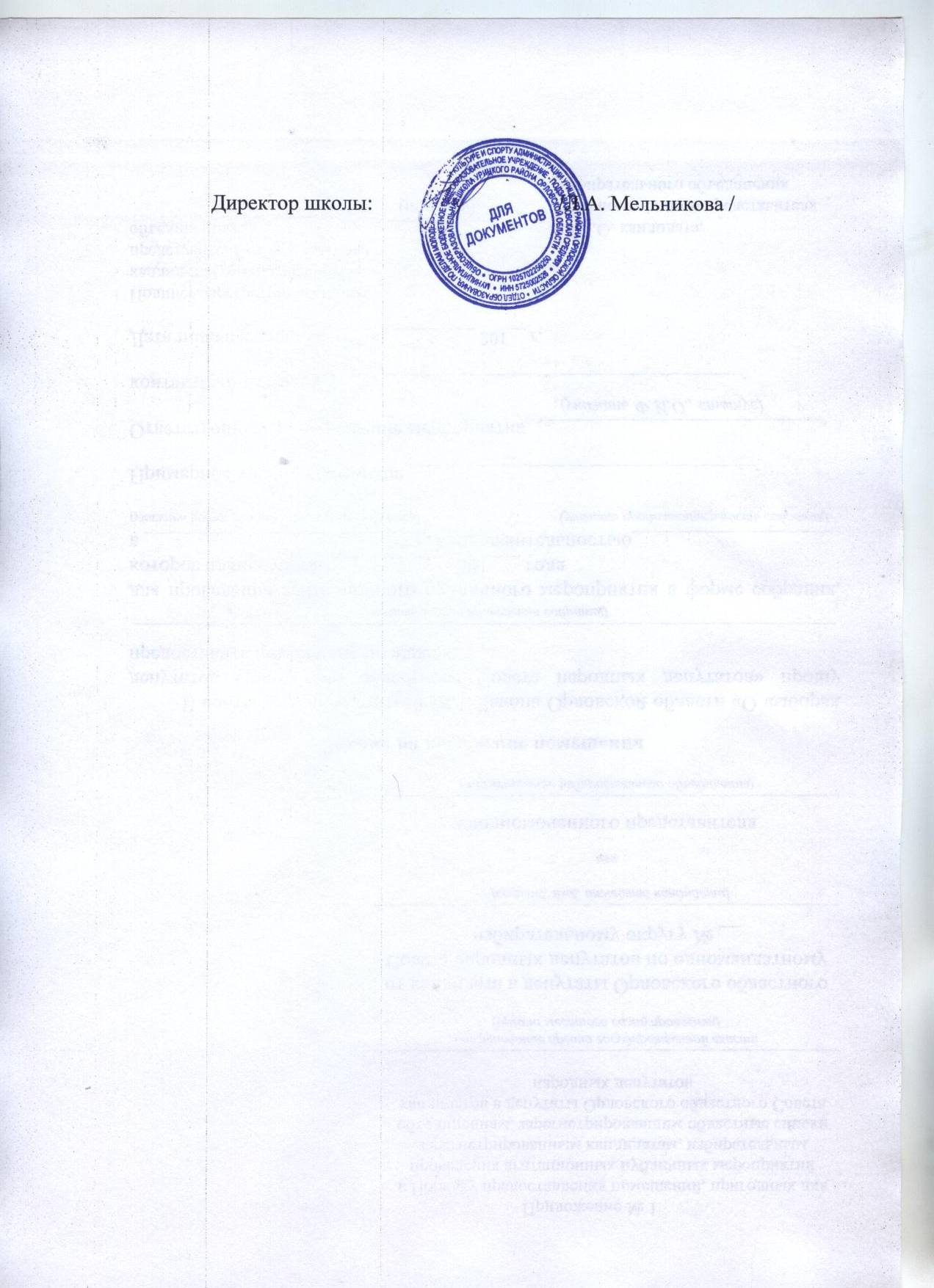 «Утверждаю»07.09.2022 г.План работы МО классных руководителей на 2022 – 2023 учебный год.срокисодержание работыформы работыпримечанияпервая четвертьпервая четвертьпервая четвертьпервая четвертьсентябрьИзучение нормативных документов по организации воспитательной работы.обсуждениесентябрьУтверждение планов и программ воспитательной работы в классе и школена 2022-2023 учебный год.обсуждение,консультациисентябрьДетское самоуправление.семинар,обмен опытом№1 от 30.08.22сентябрьРабота органов самоуправления в классе.консультациисентябрьПодготовка к общешкольному родительскому собранию.разработка тезисовсентябрьФункциональные обязанности классного руководителя.обсуждение, коррекцияоктябрьОрганизация дня самоуправления.планированиеоктябрьСоциальный паспорт класса.консультацииоктябрьФормирование банка одарённых детей.сбор информацииоктябрьАСУ «Виртуальная школа», электронный журнал и электронный дневник – электронная форма документации классного руководителя.семинар – практикумоктябрьОрганизация работы в АСУ.практические консультациивторая четвертьвторая четвертьвторая четвертьвторая четвертьноябрьОрганизация осенних каникул.планированиеноябрьОрганизация проведения дня Матери.мозговой штурмноябрьРабота с портфолио ученика, заполнение портфолио в АСУ «Виртуальная школа».консультации - практикумыноябрьПедагогическая этика в работе с учащимися и родителями.семинар№2 от 17.11.22декабрьМероприятия по проведению дня Конституции.мозговой штурмдекабрьИтоги районных предметных олимпиад.анализдекабрьОрганизация проведения Новогодних праздников.мозговой штурмдекабрьИтоги первого полугодия. Организация зимних каникул.полугодовой отчёттретья четвертьтретья четвертьтретья четвертьтретья четвертьянварьАнализ работы АСУ «Виртуальная школа»коррекция работыянварьПланирование празднования юбилейных датмозговой штурмянварьИтоги конференции «Великая Русь»анализянварьРезультативность проведения предметных олимпиад. Новые формы работы.анализ февральПроведение  месячника защитника Отечества.планированиефевральИтоги районной конференции «Первые шаги в науке».анализфевральНетрадиционные формы сотрудничества классного руководителя с родителями.семинар – обмен опытом№3 от 8.02.23февральРабота в АСУ «Виртуальная школа».индивидуальные практические консультациифевральПроведение классных часов – задачи и цели, методы и формы, результаты.обсуждение по результатам взаимопосещениймартУчастие  в районном детском экологическом форуме «Зелёная планета 2018».обсуждение, сбор информациимартРабота в АСУ «Виртуальная школа».индивидуальные практические консультациимартОтношение учителя к классному руководству как фактор повышения его авторитета.семинар№4 от14.03.23мартТворческая активность учащихся. Результаты участия в районных и областных конкурсах и мероприятиях.анализчетвёртая четвертьчетвёртая четвертьчетвёртая четвертьчетвёртая четвертьапрельПроведение экологического двухмесячника.мозговой штурмапрельРабота в АСУ «Виртуальная школа».индивидуальные практические консультацииапрельУчастие детей в интерактивных конкурсах и проектах.сбор информации№5 от 25.04.23апрельПодготовка к работе летнего лагеря.планирование, сбор информациимайВахта памяти.планированиемайПодготовка к работе летнего лагеря.формирование папки документовмайПроведение праздника последнего звонка.мозговой штурммайИтоги года. годовой отчёт